	Module 99A, B, C: Extended Study (Optional):       Name: ___________________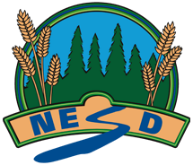 Feedback:Fully meeting expectations, with enriched understanding (EU)Fully meeting grade level expectations (FM)Mostly meeting grade level expectations (MM)Not yet meeting grade level expectations (NY)You can You might be: You can
You show this by:You support your investigation with relevant details and examples. You are exploring and practicingYou may be: You are having trouble Consider: 